„Mit Sicherheit NIVEA Blau“ – ein Webinar von GMG und Beiersdorf zeigt, wie Markenfarben heute definiert werdenTübingen, Deutschland (13. Dezember 2021) – Die Farbmanagement-Webinare von GMG sind längst kein Geheimtipp mehr. Was viele aber nicht wissen, ist, dass die Aufzeichnungen der beliebten Reihe später auf der Website des Unternehmens verfügbar sind. Moderiert werden die Webinare von den Farbexperten der GMG Academy – regelmäßig auch unterstützt von externen Spezialisten und Praxisanwendern. Nazanin Etminan von Beiersdorf gewährte besonders interessante Einblicke in ihre tägliche Arbeit und erläuterte, wie Farbe für die Konzernmarke NIVEA gesteuert wird. Das Thema Farbkommunikation wird auch in anderen Unternehmen heiß diskutiert. Welche Farbe wurde wann, wo und wie genehmigt? In welchem Bereich ist eine Abweichung visuell akzeptabel und ab wann nicht mehr? Konsistente Farben sind für etablierte Marken von großer Bedeutung. Doch die sichere Kommunikation einer definierten Farbreferenz über die gesamte Lieferkette hinweg kann sehr herausfordernd sein. GMG hat mit GMG ColorCard eine Lösung im Portfolio, mit der Markenartikler, Agenturen, Druckereien und Prepressunternehmen mit wenigen Mausklicks verbindliche Farbkarten erstellen können. Die Erfahrungen bei Beiersdorf zeigen, wie digital erstellte Farbreferenzen die Farbkommunikation mit Partnern und Lieferanten vereinfachen und Abstimmungszyklen reduzieren. „Das ist eines der informativsten Webinare, an welchem ich teilgenommen habe“, sagte einer der Teilnehmer. Speziell an Nazanin Etminan von Beiersdorf gerichtet, ergänzte er: „Danke für die Kompetenz und Klarheit Ihres Vortrags!“Das Webinar „Mit Sicherheit NIVEA Blau“ ist gratis auf der Website von GMG abrufbar. Weitere Informationen unter gmgcolor.com/de/know-how/acedemy.EndeÜber GMG: GMG ist der führende Entwickler von High-End-Farbmanagement-Lösungen. Das Unternehmen wurde 1984 in Tübingen, Deutschland, gegründet, wo sich auch heute noch der Hauptsitz befindet. Mit mehr als 35 Jahren Erfahrung im Farbmanagement ist GMG ein Branchenpionier, der buchstäblich die Standards in diesem Segment setzt. Das Hauptaugenmerk von GMG liegt auf der Entwicklung von Komplettlösungen zur Standardisierung von Farbmanagement-Workflows für verschiedene Druckverfahren und für unterschiedliche Substrate. GMG ist mit über 12.000 installierten Farbmanagement-Systemen auf der ganzen Welt zu Hause. Zu den Kunden des Unternehmens zählen unter anderem Kreativagenturen, Prepressunternehmen, Offset-, Flexo-, Verpackungs-, Digital-, Tiefdruck- und Großformatdruckereien. GMG ist sowohl mit eigenen Tochtergesellschaften als auch über ein breites Partnernetz-werk global vertreten.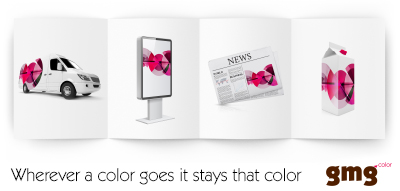 © 2021 GMG GmbH & Co. KG. GMG, das GMG Logo und bestimmte Produktbezeichnungen sind eingetragene Warenzeichen der GMG GmbH & Co. KG. Alle anderen Bezeichnungen und genannten Produkte sind eingetragene Warenzeichen der jeweiligen Firmen. GMG behält sich das Recht vor, jederzeit Änderungen technischer oder anderer Art vorzunehmen.Für weitere Informationen besuchen Sie bitte www.gmgcolor.com, www.facebook.com/gmgcolor.en, 
http://twitter.com/gmgcolor, www.linkedin.com/company/gmgKontakt:			Pressekontakt:			Pressekontakt Americas:GMG GmbH & Co. KG		AD Communications		Press +Phone: + 49 (0) 7071 938 74-0	Tom Platt			Irvin PressFax: + 49 (0) 7071 938 74-22	Phone: + 44 (0) 1372 464470	Phone: +1 508-384-0608E-mail: pr@gmgcolor.com		E-mail: tplatt@adcomms.co.uk	E-mail: irv@press-plus.com